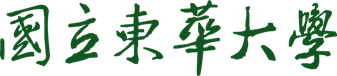 音樂資料庫 推廣課程綱要活動時間(一)：109年11月6日(星期五)下午13:30~15:30 活動時間(二)：109年11月10日(星期二)下午13:30~15:30活動地點：國立東華大學「圖書館」課程綱要： 主講人：九如江記圖書 江憲助經理 / 連絡電話：02-26087581, 0910-099676 / 電子郵件：groscctw@gmail.com一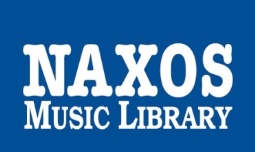 Naxos Music Library《拿索斯‧古典音樂圖書館》簡介：
典藏920家以上音樂出版社(Labels-唱片品牌).超過146,600張唱片、2,267,800餘首樂曲、40,000位以上作曲家與演奏家之作品。首頁功能 - 檢索功能-「Search‧簡易檢索」、「Browse‧瀏覽」、「Advanced Search‧進階檢索」。自選點播名單「Playlist」、與行動載具「Mobile App」之設定與實際操作練習。「Guide Tours」古典音樂史5個時期：文藝復興、巴洛克、古典主義、浪漫主義和20世紀之重要作曲家。「Study Area‧學習園地」與「Resources‧音樂資源庫」之使用。二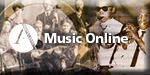 Alexander Music Online《亞歷山大‧14種音樂資料庫》簡介：
(1) Classical Scores Library《亞歷山大‧古典樂譜》/ (2) Garland Encyclopedia of World Music Online《格蘭‧世界音樂百科全書》
(3) Classical Music Reference Library《古典音樂典藏電子書》/ (4) African American Music Reference《美國黑人音樂典藏電子書》
(5) Classical Performance in Video《亞歷山大‧古典音樂表演影片圖書館》/ (6) Dance in Video《亞歷山大經典舞蹈資料庫》
(7) Classical Music Library《亞歷山大‧古典音樂圖書館》/ (8) Contemporary World Music《亞歷山大‧當代世界音樂資料庫》
(9) Smithsonian Global Sound《史密森尼‧世界歌謠資料庫》/ (10) American Song《亞歷山大‧美國歌謠資料庫》
(11) Jazz Music Library《亞歷山大‧爵士樂圖書館》/ (12)Popular Music Library《亞歷山大‧流行音樂圖書館》
(13) Dance Studies Collection《舞蹈表演與教學資料庫》/ (14) Music Periodicals of the 19th Century《19世紀的音樂期刊》》三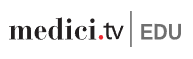 Medici.tv 麥迪西TV《Medici.tv‧網路現場直播音樂會》簡介 
-《麥迪西TV‧現場直播古典音樂影片》是最大的「現場網路直播古典音樂影片」出版公司，「獨家」提供3,000部以上最傑出音樂家、作曲家與著名樂團高畫質的之現場演出影片。
■【CONCERTS音樂會】              / ■【OPERA歌劇】
■【BALLETS芭蕾】                  / ■【DOCUMENTARIES音樂記錄片】
■【MASTER CLASSES大師班教學】    / ■【CALENDAR音樂會活動行事曆】四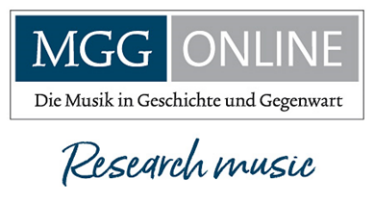 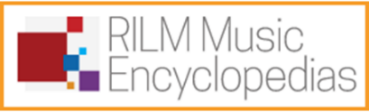 ▲MGG Online《MGG德文音樂百科全書》收錄了有關音樂以及與音樂相關的文學，哲學和視覺藝術在內的許多方面相關領域的深入文章，包括1994年至2008年出版的MGG德文音樂百科全書第二版，以及當前持續更新和補充的內容。
▲RILM Music Encyclopedias《RILM音樂百科全書》是一個每年擴充的參考文獻集，為1775年至今出版的57種開創性主題，提供了嶄新的聯合搜索。 這個廣泛的交叉搜索資源，為國際音樂界提供參考文獻集的虛擬圖書館。資料庫收錄了歷史音樂學•民族音樂學•流行與搖滾•歌劇•器樂•藍調•福音•錄音•女性作曲家。
含多國語言內容：英語•德語•法語•捷克語•義大利語•荷蘭語•希臘文•斯洛伐克語•葡萄牙語•西班牙語。五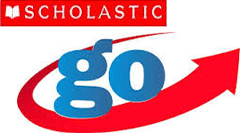 Grolier Online (GO)【葛羅里百科全書資料庫】美國七大百科全書簡介 
-收錄120,000篇大標題全文及其圖片，內容涵蓋528種多元化學術領域，36,000筆參考書目資料，300,000萬個經專業編輯群審查、與各主題相關之學術或專業網站(Scholastic Internet Index)。
■ Encyclopedia Americana                      / ■ Grolier Multimedia Encyclopedia《葛羅里多媒體百科全書》
■ The New Book of Knowledge《新知識百科全書》/ ■ The New Book of Popular Science《科學新知百科全書》
■ Lands and Peoples《國土與民情百科全書》     / ■ America The Beautiful《美哉!阿美利堅百科全書》
■ Amazing Animals of the World《世界動物奇觀百科全書》